La Escuela Tecnológica Instituto Técnico Central, dando cumplimiento a las normas NTCGP 1000:2009 y a la NTC ISO 9001:2015, presta servicios que satisfacen los requisitos del cliente, determinando como partes interesadas pertinentes para el Sistema de Gestión de Calidad y las necesidades o expectativas de las mismas, las siguientes:Cliente: Organización, entidad o persona que recibe un producto y/o servicio. El término cliente incluye a los destinatarios, usuarios o beneficiarios. Requisito: necesidad o expectativa establecida, generalmente implícita u obligatoria.Parte Interesada: persona u organización que puede afectar, verse afectada o percibirse como afectada por una decisión o actividad. 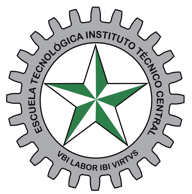 Escuela TecnológicaInstituto Técnico CentralREQUISITOS DEL CLIENTE Y/O PARTES INTERESADASCÓDIGO:   EXT-DO-01VERSIÓN:  1VIGENCIA: ABRIL 30 DE 2019PÁGINA:     1 de 2PARTE INTERESADADESCRIPCIÓNEXPECTATIVASEGUIMIENTODocentes, Egresados, Estudiantes, Funcionarios Administrativo, Contratistas, Empresarios,InstitucionesCursos de extensión y centro de lenguasCursos de calidad y que se cumpla con los contenidos.Cursos a la medida.Docentes competentes e idóneos.EXT-FO-02Acta de MatrículaEXT-FO-03Evaluación docenteEXT-FO-04Encuesta de satisfacción del curso o diplomadoEXT-FO-05Informe de seguimiento de cursosEgresadosOfertas LaboralesEnvió de información oportuna de las vacantes. Base de datos de las vacantes disponibles actualizada. Publicación de las ofertas de las que tengan conocimiento.Aplicación de las ofertas de la bolsa de empleosCorreo electrónico. Base de datos.Monitoreo de ofertas laboralesEXT-FO-01 Ofertas laboralesRegistro de la hoja de vida en la bolsa de empleo.EgresadosBeneficios egresadosActualización permanente, mayores beneficios para egresadosSe proporcionará a través de correo electrónico, registro fotográfico y de asistenciaGTH-FO-05 Control de asistenciaEgresadosActividades de integraciónEncuentro anual de egresados programado y divulgado.Se proporcionará a través de correo electrónico, registro fotográfico y de asistenciaGTH-FO-05 Control de asistenciaEgresadosInformación suministradaClara, oportuna, contacto constante con los egresados a través de las redes sociales, página web, emisora, bolsa de empleoRedes socialesBolsa de empleo Página webCLASIF. CONFIDENCIALIDADIPBCLASIF. INTEGRIDADACLASIF. DISPONIBILIDAD1